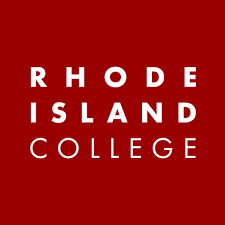 graduate COMMITTEE 
curriculum PROPOSAL FORMA. Cover page	 (rover over text for more instructions- please delete red instructions)B. NEW OR REVISED COURSESD. SignaturesD.1. Approvals:   Required from department chairs, program directors, and deans from the academic unit originating the proposal.  D.2. Acknowledgements: Required from all departments (and corresponding dean) impacted by the proposal. Signature does not indicate approval.  Concerns should be brought to the attention of the graduate committee chair for discussion.A.1. Course or programSWRK 524: Intersection of oppression and social justiceSWRK 524: Intersection of oppression and social justiceSWRK 524: Intersection of oppression and social justiceSWRK 524: Intersection of oppression and social justiceSWRK 524: Intersection of oppression and social justiceAcademic UnitSchool of Social Work | School of Social Work | School of Social Work | School of Social Work | School of Social Work | A.2. Proposal typeCourse:  creation | Course:  creation | Course:  creation | Course:  creation | Course:  creation | A.3. OriginatorJenn MeadeJenn MeadeHome departmentHome departmentMSW DepartmentMSW DepartmentA.4. RationaleAdditional Information for new programsThe MSW program Is accredited by the Council on Social Work Education (CSWE).  In June 2022, CSWE changed the Educational Policy and Accreditation Standards (EPAS).  In response to the changes, the MSW program faculty launched a curriculum redesign process in September 2022.  This proposal seeks approval for the first round of changes voted by the SSW faculty to ensure compliance.  Based on the timeline proposed by CSWE, the date of our next self-study and reaccreditation site visit, the MSW program must transition to operating under the new EPAS by Fall 2024.  In this proposal we are seeking the approval of a new Introductory course to prepare students to understand the effects of privilege and oppression and the process of building empathy that enables the effective pursuit of social justice in professional social work. It also explores the concepts of intersectionality, social identify construction, and systemic oppression, as well as anti-racism and anti-oppressive social work.  The MSW program Is accredited by the Council on Social Work Education (CSWE).  In June 2022, CSWE changed the Educational Policy and Accreditation Standards (EPAS).  In response to the changes, the MSW program faculty launched a curriculum redesign process in September 2022.  This proposal seeks approval for the first round of changes voted by the SSW faculty to ensure compliance.  Based on the timeline proposed by CSWE, the date of our next self-study and reaccreditation site visit, the MSW program must transition to operating under the new EPAS by Fall 2024.  In this proposal we are seeking the approval of a new Introductory course to prepare students to understand the effects of privilege and oppression and the process of building empathy that enables the effective pursuit of social justice in professional social work. It also explores the concepts of intersectionality, social identify construction, and systemic oppression, as well as anti-racism and anti-oppressive social work.  The MSW program Is accredited by the Council on Social Work Education (CSWE).  In June 2022, CSWE changed the Educational Policy and Accreditation Standards (EPAS).  In response to the changes, the MSW program faculty launched a curriculum redesign process in September 2022.  This proposal seeks approval for the first round of changes voted by the SSW faculty to ensure compliance.  Based on the timeline proposed by CSWE, the date of our next self-study and reaccreditation site visit, the MSW program must transition to operating under the new EPAS by Fall 2024.  In this proposal we are seeking the approval of a new Introductory course to prepare students to understand the effects of privilege and oppression and the process of building empathy that enables the effective pursuit of social justice in professional social work. It also explores the concepts of intersectionality, social identify construction, and systemic oppression, as well as anti-racism and anti-oppressive social work.  The MSW program Is accredited by the Council on Social Work Education (CSWE).  In June 2022, CSWE changed the Educational Policy and Accreditation Standards (EPAS).  In response to the changes, the MSW program faculty launched a curriculum redesign process in September 2022.  This proposal seeks approval for the first round of changes voted by the SSW faculty to ensure compliance.  Based on the timeline proposed by CSWE, the date of our next self-study and reaccreditation site visit, the MSW program must transition to operating under the new EPAS by Fall 2024.  In this proposal we are seeking the approval of a new Introductory course to prepare students to understand the effects of privilege and oppression and the process of building empathy that enables the effective pursuit of social justice in professional social work. It also explores the concepts of intersectionality, social identify construction, and systemic oppression, as well as anti-racism and anti-oppressive social work.  The MSW program Is accredited by the Council on Social Work Education (CSWE).  In June 2022, CSWE changed the Educational Policy and Accreditation Standards (EPAS).  In response to the changes, the MSW program faculty launched a curriculum redesign process in September 2022.  This proposal seeks approval for the first round of changes voted by the SSW faculty to ensure compliance.  Based on the timeline proposed by CSWE, the date of our next self-study and reaccreditation site visit, the MSW program must transition to operating under the new EPAS by Fall 2024.  In this proposal we are seeking the approval of a new Introductory course to prepare students to understand the effects of privilege and oppression and the process of building empathy that enables the effective pursuit of social justice in professional social work. It also explores the concepts of intersectionality, social identify construction, and systemic oppression, as well as anti-racism and anti-oppressive social work.  The MSW program Is accredited by the Council on Social Work Education (CSWE).  In June 2022, CSWE changed the Educational Policy and Accreditation Standards (EPAS).  In response to the changes, the MSW program faculty launched a curriculum redesign process in September 2022.  This proposal seeks approval for the first round of changes voted by the SSW faculty to ensure compliance.  Based on the timeline proposed by CSWE, the date of our next self-study and reaccreditation site visit, the MSW program must transition to operating under the new EPAS by Fall 2024.  In this proposal we are seeking the approval of a new Introductory course to prepare students to understand the effects of privilege and oppression and the process of building empathy that enables the effective pursuit of social justice in professional social work. It also explores the concepts of intersectionality, social identify construction, and systemic oppression, as well as anti-racism and anti-oppressive social work.  A.5. Student impactStudents will have an enhanced curriculum Students will have an enhanced curriculum Students will have an enhanced curriculum Students will have an enhanced curriculum Students will have an enhanced curriculum Students will have an enhanced curriculum A.6. Impact on other programsNoneNoneNoneNoneNoneNoneA.7. Resource impactFaculty PT & FT: The current faculty are able to teach this courseThe current faculty are able to teach this courseThe current faculty are able to teach this courseThe current faculty are able to teach this courseThe current faculty are able to teach this courseA.7. Resource impactLibrary:NoneNoneNoneNoneNoneA.7. Resource impactTechnologyNoneNoneNoneNoneNoneA.7. Resource impactFacilities:NoneNoneNoneNoneNoneA.8. Semester effectiveFall 2023A.9. Rationale if sooner than next FallA.9. Rationale if sooner than next FallA.10 Changes to the websiteCatalog changes only Catalog changes only Catalog changes only Catalog changes only Catalog changes only Catalog changes only A.10. INSTRUCTIONS FOR CATALOG COPY:  This single file copy must include all relevant pages from the college catalog, and show how the catalog will be revised.  (1) Go to the “Forms and Information” on the graduate committee’s website https://www.ric.edu/department-directory/graduate-curriculum-committee/forms-and-informationScroll down until you see the Word files for the current catalog. (2) Download ALL catalog sections relevant for this proposal, including course descriptions and/or other affected programs.  (3) Place ALL relevant catalog copy into a single file. Put page breaks between sections and delete any catalog pages not relevant for this proposal.(4) Using the track changes function, revise the catalog pages to demonstrate what the information should look like in next year’s catalog.  (5) Check the revised catalog pages against the proposal, making sure that program totals are correct when adding or deleting course credits.Old (for revisions only)ONLY include information that is being revised, otherwise leave blankNewExamples are provided within some of the boxes for guidance, delete just the examples that do not apply.B.1. Course prefix and number SWRK 524B.2. Cross listing number if anyB.3. Course title Intersection of Oppression & Social JusticeB.4. Course description This course focuses on the effects of privilege and oppression. It explores the concepts of intersectionality, social identity construction, systemic oppression, and anti-racism social work. B.5. Prerequisite(s)B.6. OfferedFall  | Spring  | Summer  |Even years |  Odd years | AnnuallyAlternate Years  | As needed  | Spring  | Summer  |B.7. Contact hours 3B.8. Credit hours3B.9. Justify differences if anyB.10. Grading system Letter grade  Letter grade  |  B.11. Instructional methodsFieldwork  | Internship  | Laboratory | Lecture  | Practicum  | Seminar  | Small group | Individual | Studio work |    | Lecture  |  | Small group | B.11.a  Delivery MethodOn campus | Distance learning |    % Online | Asynchronous |HybridOn campus | |    |HybridB.12.CategoriesRequired for program   |Restricted elective for program  | Free elective  | Required for Certification Required for program  | B.13. How will student performance be evaluated?Attendance  | Class participation |  Clinical work |  Exams  |  Fieldwork | Presentations  | Papers  | Class Work  | Interviews | Quizzes |Performance Protocols  | Projects | |  Reports of outside supervisor | Studio workAttendance  | Class participation |  |  | Presentations  | Papers  | Class Work  | ||B.14. Redundancy with, existing coursesB. 15. Other changes, if anyB.16. Course learning outcomes: List each outcome in a separate rowProfessional organization standard(s), if relevant How will each outcome be measured?Build awareness of self and personal/professional boundaries and gain a deeper understanding of privilege and intersectionality.Council on Social Work EducationCompetency 2: Advance human rights and social, racial, economic, and environmental justice.Competency 3: Engage in Anti-racism, diversity, equity, and inclusion in practice.Papers, reflectionsGain tools to build partnerships with diverse populations to better understand unique needs and lived experiences from the community’s perspective. Competency 6: Engage with individuals, families, groups, organizations, and communities.Papers, reflectionsUnderstand the unique needs and lived experiences of diverse populations.Competency 6: Engage with individuals, families, groups, organizations, and communities.Papers, reflectionsExpand awareness of the systems of oppression and privilege to deepen understanding of structural racism, racist policies, and the impact on diverse communities. Competency 2: Advance human rights and social, racial, economic, and environmental justice.Competency 3: Engage in Anti-racism, diversity, equity, and inclusion in practice.Papers, reflectionsDemonstrate an understanding of intersectionality, power, privilege, oppression, and social justice.  Competency 3: Engage in Anti-racism, diversity, equity, and inclusion in practice.Competency 4:  Engage in practice-informed research and research-informed practice.Papers, reflectionsWith an ethical lens, evaluate the concepts of oppression, class, privilege, and social justice and the impact on clients and communities.   Competency 1: Demonstrate ethical and professional behavior.Papers, reflectionsB.17. Topical outline:  Please do not include a full syllabusIntroduction: Review syllabus, group expectations, graduate school expectations, course overview, self-awareness exercise, and introduction to unpacking power, privilege, and oppression.Prejudices, stereotypes, assumptions, and the role of microaggressions. Explore the effects of “isms” across life-cycle development.Understanding self-awareness and use of self: Explore the use of self and self-awareness. Examine the implications of working with diverse populations and evaluate the understanding of self-awareness and how to effectively engage in the use of self.  Assess readiness to engage in use of self with diverse populations.Frameworks, Models and Theories for understanding power, privilege, and oppression Part I: Critical Race Theory, Person in Environment and Strengths Perspective through a culturally adaptive framework.Frameworks, Models and Theories for understanding power, privilege, and oppression Part II: Unique identity development models.The Role of Cultural Humility in Social WorkIntersectionality of power, privilege, and oppression: Race, Ethnicity, and Racial JusticeIntersectionality of power, privilege, and oppression: ClassIntersectionality of power, privilege, and oppression: Gender, Sexual Orientation, and Gender IdentityIntersectionality of power, privilege, and oppression: Religion, Spirituality, Faith, and WorldviewIntersectionality of power, privilege, and oppression: Age and AbilityIntersectionality of power, privilege, and oppression: Immigrants, Migrants, and RefugeesIntersectionality of power, privilege, and oppression: Native Cultures and ColonizationIntersectionality of power, privilege, and oppression: Organizational and Community ChangeIntersectionality of power, privilege, and oppression: Environmental Justice NamePosition/affiliationSignatureDateJennifer MeadeChair of School of Social Work/s/ Jennifer Meade4/14/2023Jayashree NimmagaddaDean of Social Work /s/ Jayashree Nimmagadda4/7/2023NamePosition/affiliationSignatureDate